CZWARTEK 23.04.2020Temat tygodnia: Dbamy o zdrowie.Temat dnia: Uczymy się rachować.Cele ogólne:-  kształtowanie sprawności manualnych,- rozwijanie koordynacji słuchowo-ruchowo-wzrokowej, - rozwijanie umiejętności klasyfikowania, tworzenia zbiorów, przeliczania,- wzbogacanie wiedzy dotyczącej owoców i warzyw, utrwalanie ich nazw,- zapoznanie z rodzajami sklepów, wprowadzenie nazwy warzywniak,- wzbogacanie czynnego słownika dzieci,- czerpanie radości z wspólnej aktywności fizycznej.Propozycje aktywności i zabaw:1. Aktywność plastyczna „Warzywa i owoce” Dziecko lepi z plasteliny różne owoce i warzywa zachowując ich naturalne kolory. Nazywa je, utrwala czy jest to owoc czy warzywo.2. Ćwiczenia poranneZabawa „Witamy się”: dzieci w parach dotykają sobie wzajemnie wymienionych przez nauczyciela części ciała.Zabawa „Jestem silny” wg Labana: wzajemne ciągnięcie się po podłodze za nogi.Relaksacja: jedno dziecko siada pomiędzy nogami drugiego, które je obejmuje i delikatnie kołysze.Marsz po obwodzie koła wraz ze śpiewem ulubionej piosenki.3. Praca z obrazkiem „W warzywniaku”* Dziecko może pokolorować Dziecko przygląda się ilustracji i zastanawia się co ona przedstawia. Zadajemy pytania pomocnicze, np.: kto znajduje się na obrazku? gdzie oni są? co pani kupuje? co jeszcze znajduje się na straganie?Wprowadzamy pojęcie: sklep z warzywami, warzywniak.Zastanawiamy się gdzie jeszcze można kupować owoce i warzywa?4. Zabawa ruchowa „Do koszyczków”
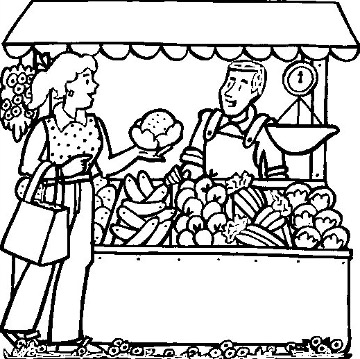 Przygotowujemy różne produkty, które można kupić w warzywniaku oraz koszyczki (pojemniki). Zadaniem dziecka jest rozpoznanie produktów, nazwanie ich. Później dziecko swobodnie przemieszcza się w rytm muzyki, gdy ta milknie prowadzący daje sygnał: umieść w koszyku same warzywa, umieść w koszyku same owoce. Następnie utrudniamy: umieść w koszyku tylko czerwone owoce itd. 5. Zabawa matematyczna „Trampolinek uczy się rachować”Przypominamy dziecku postać Trampolinka, stwarzamy okazję do spontanicznych pląsów:https://www.youtube.com/watch?v=ZrbLrg0IWd0Teraz liczymy z Trampolinkiem zgromadzone w poprzedniej zabawie warzywa i owoce. Dziecko klasyfikuje produkty ze względu na podane kryterium, np.: kolor, przynależność do owoców lub warzyw. Przelicza. Bawimy się w proste dodawanie na konkretach (dokładanie do koszyków).6. Ćwiczenia gimnastyczneMagiczne koło - zabawy ruchowe w domu:https://miastodzieci.pl/zabawy/mini-gimnastyka-dla-mlodszych-dzieci/7. Zabawa dydaktyczna  „Tworzymy rymy”Tworzymy rymy do nazw owoców i warzyw. Np. cebula – kula, gruszka-pietruszka, marchewka-konewka. Jeśli zabawa jest za trudna rysujemy symboliczne szkice stanowiące podpowiedź a dziecko nazywa pary (ćwiczy pamięć słuchową i słuch fonetyczny).8. Zabawa ruchowa „Ciuciubabka”Jedna z osób jest Ciuciubabką. Ciuciubabka musi mieć zawiązane oczy np. chustą. Pozostale dzieci dotykając Ciuciubabkę muszą nią "kręcić" dookoła,i powtarzając słowa: Ciuciubabko kręć się kręć... po wypowiedzeniu tych słów, dzieci muszą uciekać, żeby Ciuciubabka ich nie złapała. Można oczywiście dotykać Ciuciubabkę, ale trzeba uważać, żeby nie zostać złapanym. Osoba, która zotanie złapana przez Ciuciubabkę, przejmuje rolę Ciuciubabki.9. Zabawa ortofoniczna „W sklepie z zabawkami”Prowadzący pokazuje dziecku zabawkę, a ono staraj się naśladować głosy, które kojarzą się z tą zabawką (kot - miau, pajac - fik - mik, trąbka - trut - tu, ptaszek - tiu - tiu).* ZADANIE DODATKOWEPokoloruj warzywa i owoce. Nazwij je. Otocz czerwoną pętlą owoce, a zieloną warzywa.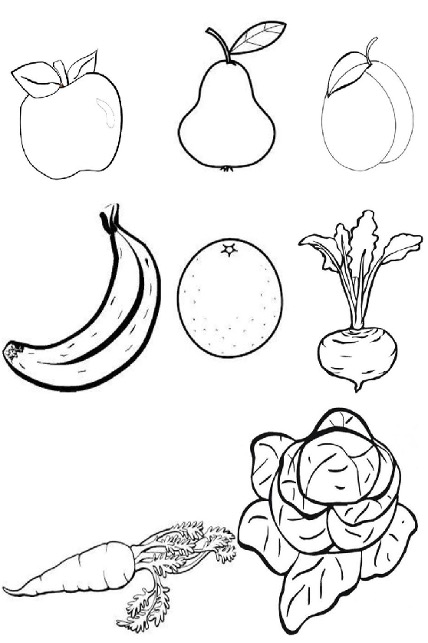 